Publicado en  el 04/02/2016 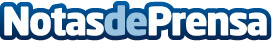 Salvador Beltrán anuncia seis conciertos nuevos de su gira 'Reflejos en mi camino'Después de su paso por Eurovisión, el cantante y compositor barcelonés regresa a España par aseguir presentando su último trabajo, que lleva el mismo título. Las próximas ciudades que visitará son Madrid, Barcelona, Toledo, Las Palmas de Gran Canaria, Tenerife y Guadalajara.  Beltrán ha evolucionado a lo largo de su carrera y ha fue ganador del Premio Cadena Dial al Artista Revelación del año 2012.Datos de contacto:Nota de prensa publicada en: https://www.notasdeprensa.es/salvador-beltran-anuncia-seis-conciertos Categorias: Música Premios http://www.notasdeprensa.es